Targeted ACTIons for the preservation, rehabilitation and promotion of historical, Cultural and naturAL assets encouraging TOURISM, in the GR-AL cross-border area» με ακρωνύμιο «TACTICAL TOURISM»Το έργο εντάχθηκε στο Επιχειρησιακό Πρόγραμμα Ευρωπαϊκής Εδαφικής Συνεργασίας Interreg IPA «Ελλάδα-Αλβανία 2014-2020» με προϋπολογισμό 569.400 €, χρηματοδότηση από το IPA II (Μηχανισμό Προενταξιακής Βοήθειας ΙΙ) και δικαιούχο την Εφορεία Αρχαιοτήτων Καστοριάς (3ος Δικαιούχος) του ΥΠΠΟΑ.Η Πράξη αφορά στη Εργασίες συντήρησης και αποκατάστασης στον Ι.Ν. Αγίου Γεωργίου Μουζεβίκη στην Καστοριά σύμφωνα με τις εγκεκριμένες μελέτες, με παραδοτέο το μνημείο δομικά και αισθητικά αποκατεστημένο. Προβλέπονται ακόμα ενέργειες προβολής και δημοσιότητας:Έκδοση ενημερωτικού φυλλαδίου αρχαιολογικού και τουριστικού ενδιαφέροντος για την Π.Ε. Καστοριάς.Διεξαγωγή ενημερωτικής Ημερίδας για την πορεία εξέλιξης του έργου.Τέλος, στο πλαίσιο του έργου θα εκπονηθούν οι ακόλουθες μελέτες: σχεδιασμού και ωρίμανσης:Ολοκλήρωση μελέτης Αποκατάστασης για το Ι.Ν. Αγίου Ιωάννου του Προδρόμου στην Καστοριά.Μελέτη Αποκατάστασης του Ι. Ν. Ταξιαρχών Μητροπόλεως στην Καστοριά.Μελέτη Συντήρησης τοιχογραφιών Ι.Ν. Παναγίας στο Ζευγοστάσι στην Π.Ε. Καστοριάς.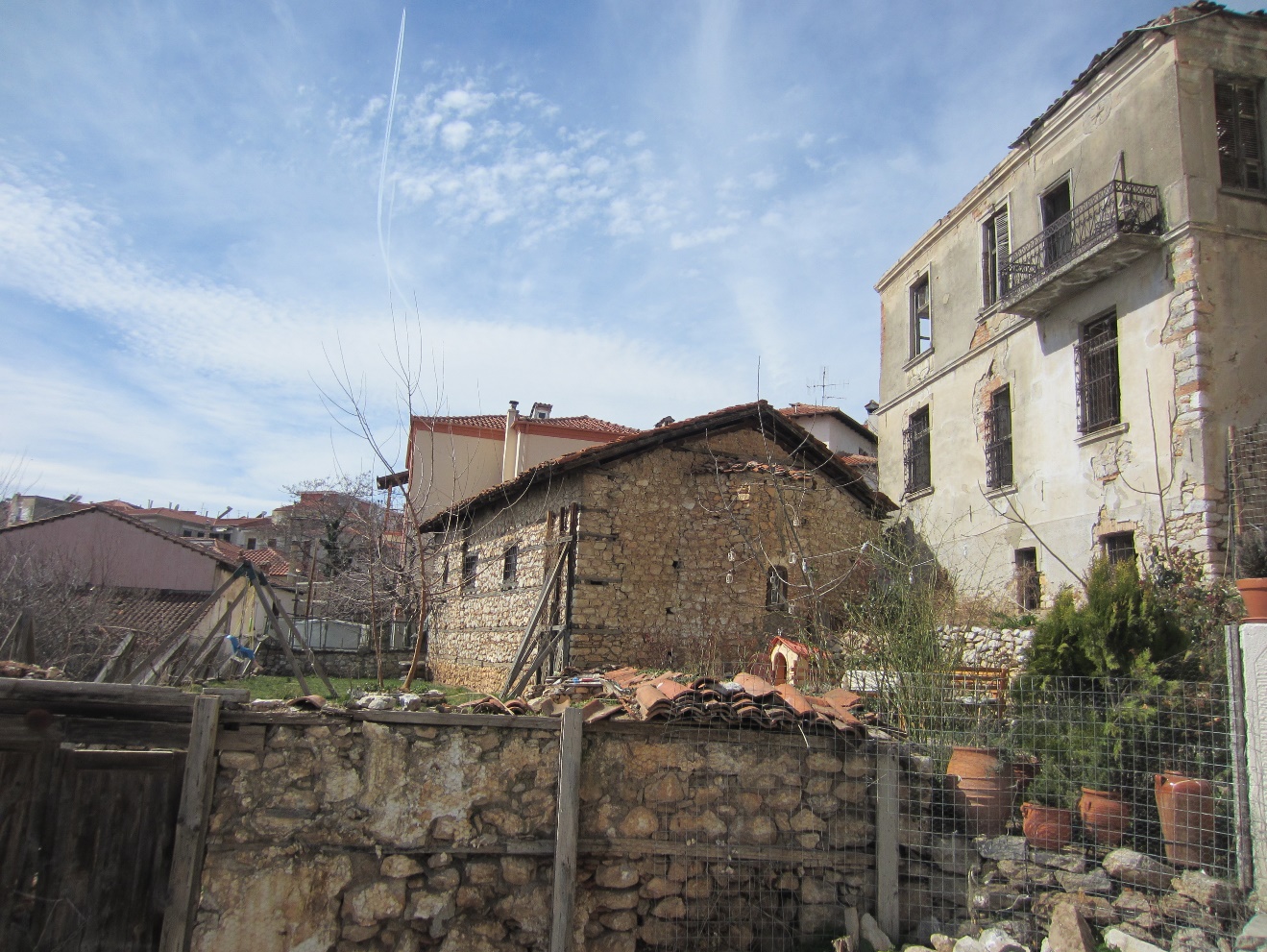 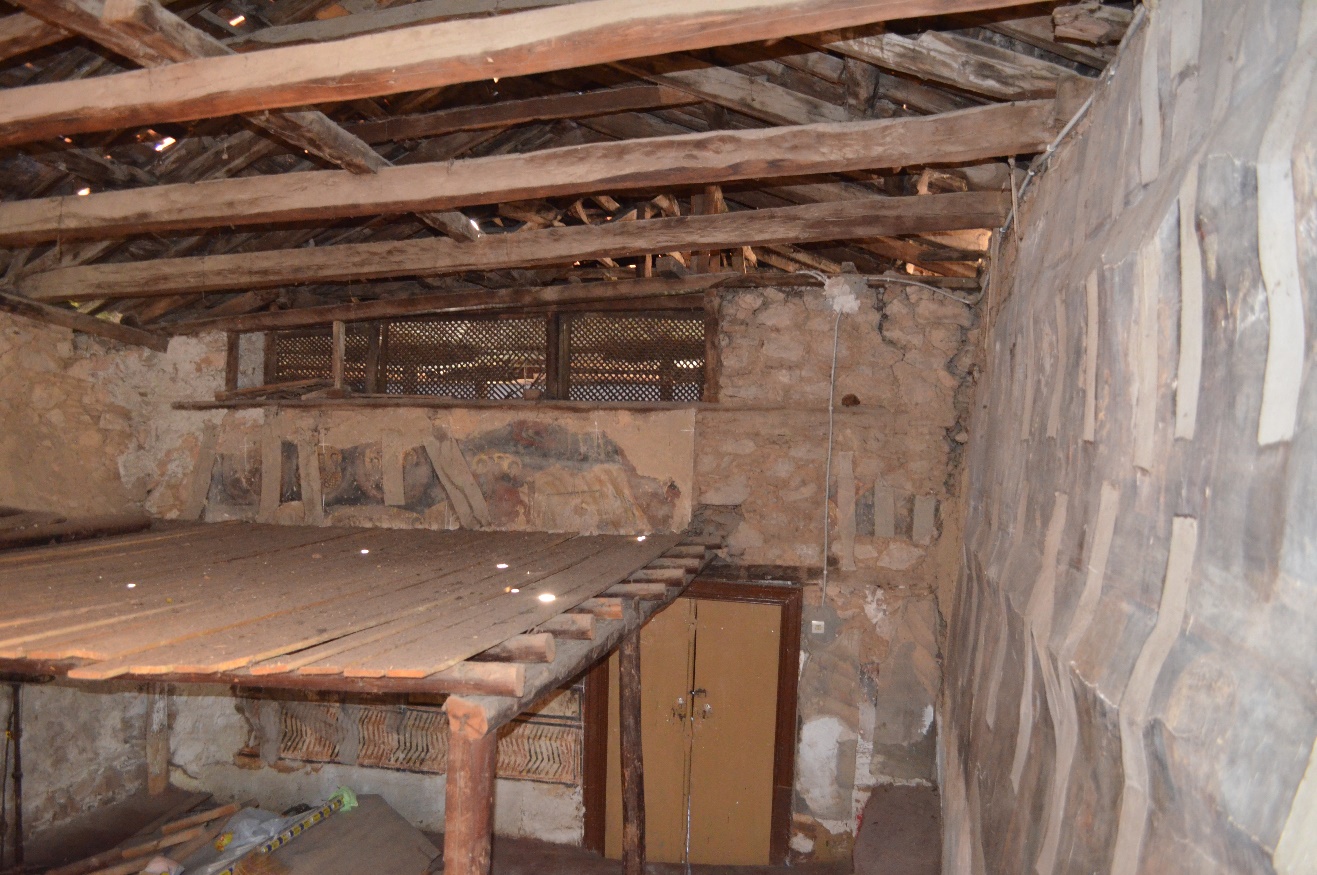 